      R与ASReml-R遗传参数评估与全基因组选择培训会通知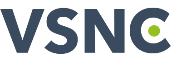 （2020年4月18-19日，北京）ASReml-R 作为基于R平台的ASReml 软件，结合ASReml的混线性模型拟合和计算优势与R语言的优点，广泛应用于遗传及生命科学领域的科研及生产中。2019年最新版ASReml-R 4 版已全球发布，新版在算法上做了增进和调整，命名和语句更加清晰规整，一些上功能做了完善和扩充，并引入了一些新的函数。北京维斯恩思软件有限责任公司（VSNC）作为ASReml在华区唯一子公司，应广大院校、企业科研工作者学习及交流需求，将于2020年4月18-19日在北京举办《R与ASReml-R 遗传参数评估培训会全基因组选择培训会》。讲师将结合国内外培训精选案例、领域最新研究内容及新版软件，进行讲解演示，通过学员现场实操练习，共同学习交流如何利用ASReml-R科学高效地解决科研及生产相关工作中的数据分析问题，欢迎正在及即将从事相关研究及工作的人员前来学习交流。精彩回顾：http://www.vsnc.com.cn/event-cn/r%e4%b8%8easreml-r-taining-201903/培训目标：通过系统的理论、案例讲解，结合上机实操练习及学员实际问题交流答疑，提升学员工作中数据分析能力；学习如何利用R语言进行基本数据分析；快速掌握ASReml-R 4在工作中实际应用；通过学习该领域前沿内容及方法，为顺利进行即将开展的科研、生产工作做好必要准备。背景简介：ASReml是拟合线性混合模型的优秀数据分析软件，由“世界现代农业科学发源地”——英国洛桑试验中心的众多科研专家与NSW Department of Primary Industries的Arthur Gilmour博士开发，得到全球院校及企业高度认可，并在文章投稿中获得众多国际审稿人推荐。软件基于混合线性模型的优势，高效精准的算法和灵活多变的模型拟合，用以实现大数据高效、快速的分析，且操作简单灵活，尤其在遗传及生命科学领域享誉盛名。目前，ASReml软件已在世界范围内广泛地应用于动物、水产、林业、作物育种及医学等众多领域的研究，其中国内客户覆盖中国区90％以上省/直辖市，成为遗传及生命科学领域工作者首选数据分析工具。详情欢迎访问官网：http://www.vsnc.com.cn/培训提供：（1）提供最新版ASReml - R 4软件供上机练习及会后科研使用；（2）案例及代码资料，供培训后科研及生产工作中实际参考应用；（3）学员可自带科研或生产中等相关问题现场咨询。【培训时间地点】培训时间：2020年4月18-19日（星期六、日） 上午9:00-12:00 ，下午13:30-17:30培训地点：北京中成天坛假日酒店 （会议中心）【日程安排】【培训报名】1. 优惠截止日期： 2020年4月10日2. 报名费：注:报名费包含培训费、讲义费、学习资料费等，并提供3个月ASReml软件。3. 报名方式：请选择参会场次，将报名回执表发送至邮箱：China@vsni.co.uk，并将报名费汇入回执表中账户（报名时间以收到报名费时间为准）；  注：（1）汇款时请务必注明 单位+姓名+培训费（例如：中国农业大学张三培训费）。     （2）发票及培训通知（加盖公章）将于培训当天统一发放。【食宿安排】培训期间食宿自理。【注意事项】1. 请各位参会者自备笔记本电脑；2. 报名付费后工作人员将协助参会人员在会前安装软件，保障参会顺利。请各位参会者携带安装好软件的电脑参加培训。【会务组】孙老师（18201280067）公司电话：010-88400822 ；010-62680244        邮箱：China@vsni.co.uk                                                     公司网址（CHN）：www.vsnc.com.cn                    总部网址（UK）：www.vsni.co.uk                             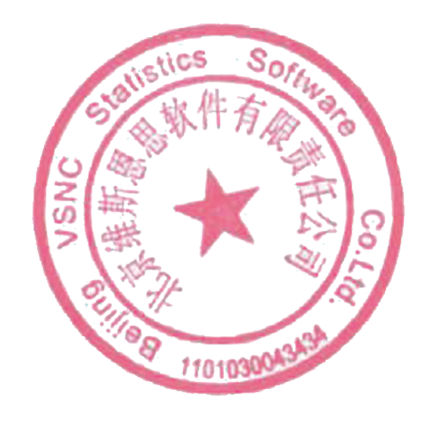 【附件】   附件一、交通路线及住宿信息                                  附件二、报名回执表                           北京维斯恩思软件有限责任公司2019年12月25日附件一、交通路线及住宿信息北京中成天坛假日酒店 （会议中心）：北京南三环定安东里1号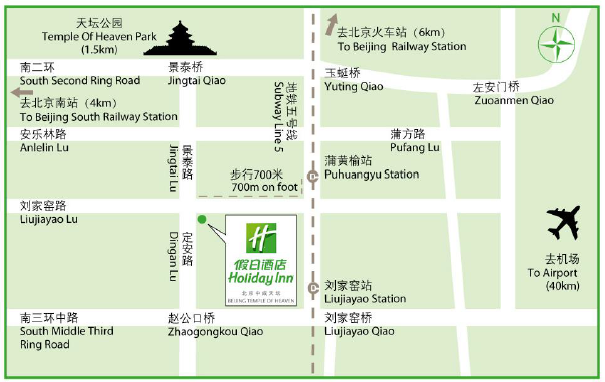 附近公交：运通102路、特11路、525路、39路、25路附近地铁：14号线 景泰站（B出口）、5号线蒲黄榆站（D出口）附近地标：天坛（1.5 km）、新世界（3.5 km）、前门（4 km）、天安门（4.5 km）、王府井（6 km）2）附近部分住宿信息供参考（请自行预定；如需会务组协助请在报名回执中备注）附件二、报名回执表Day 1：2020年 4月18日Day 1：2020年 4月18日一、R语言介绍及基础数据读取及结果输出保存数据初探简单图形和数据分析二、混合线性模型应用混合线性模型介绍试验设计中的混合模型实例应用三、ASReml-R 快速入门ASReml-R 简介数据准备、模型构建及结果输出保存四、遗传模型的构建及遗传参数评估遗传模型介绍（包括公畜模型、公畜-母畜模型、个体动物模型等）根据系谱文件构建亲缘关系矩阵计算遗传力及其标准误计算BLUP育种值的准确性和可靠性如何获得预测值问题答疑及练习问题答疑及练习Day 2：2020年4月19日Day 2：2020年4月19日五、多性状、重复测量性状分析多性状、重复测量性状模型性状相关系数计算（表型相关、遗传相关、环境相关）多样的方差结构模型检验和模型比较六、异质方差模型 (如多环境模型)异质方差模型构建（多环境模型）模型要点七、全基因组选择全基因组选择（Genomic Selection）GBLUP，一步法 ssGBLUP with ASReml-R问题答疑及练习问题答疑及练习八、ASReml国际资格认证考试 (VSNi总部授权考核颁发)八、ASReml国际资格认证考试 (VSNi总部授权考核颁发)           类别报名日期A（培训）B（培训+国际认证）C（培训+国际认证+1年软件）4 月10日前报名3000元/人4000元/人6800元/人4 月10日后报名3500元/人4500元/人7500元/人客户、学生（本科生及硕士研究生）优惠报名期内可享半价参会优惠：培训费1500元/人；团体3人及以上同时注册报名可获得1免费名额。详情可咨询会务组：010-62680244。客户、学生（本科生及硕士研究生）优惠报名期内可享半价参会优惠：培训费1500元/人；团体3人及以上同时注册报名可获得1免费名额。详情可咨询会务组：010-62680244。客户、学生（本科生及硕士研究生）优惠报名期内可享半价参会优惠：培训费1500元/人；团体3人及以上同时注册报名可获得1免费名额。详情可咨询会务组：010-62680244。客户、学生（本科生及硕士研究生）优惠报名期内可享半价参会优惠：培训费1500元/人；团体3人及以上同时注册报名可获得1免费名额。详情可咨询会务组：010-62680244。酒店名称距离会场（步行）电话官网北京中成天坛假日酒店0 分钟010-6762 6688查看和颐至尚酒店（北京天坛店）5分钟内010-6726 6668查看七天连锁酒店（北京景泰地铁站天坛南门店）5分钟内010-8781 0187查看类别（    ）类别（    ）类别（    ）A   培训； B   培训+国际认证； C 培训+国际认证+1年软件A   培训； B   培训+国际认证； C 培训+国际认证+1年软件A   培训； B   培训+国际认证； C 培训+国际认证+1年软件A   培训； B   培训+国际认证； C 培训+国际认证+1年软件A   培训； B   培训+国际认证； C 培训+国际认证+1年软件A   培训； B   培训+国际认证； C 培训+国际认证+1年软件A   培训； B   培训+国际认证； C 培训+国际认证+1年软件关注的培训内容/其它问题关注的培训内容/其它问题关注的培训内容/其它问题参加培训人员详细表参加培训人员详细表参加培训人员详细表参加培训人员详细表参加培训人员详细表参加培训人员详细表参加培训人员详细表参加培训人员详细表参加培训人员详细表参加培训人员详细表通讯地址（资格证书邮寄）通讯地址（资格证书邮寄）通讯地址（资格证书邮寄）通讯地址（资格证书邮寄）姓名性别职称职称职称联系电话邮箱邮箱单位研究方向团体报名优惠：3人及以上同时报名可获1免费参会名额；客户半价参会优惠；详情可咨询会务组。团体报名优惠：3人及以上同时报名可获1免费参会名额；客户半价参会优惠；详情可咨询会务组。团体报名优惠：3人及以上同时报名可获1免费参会名额；客户半价参会优惠；详情可咨询会务组。团体报名优惠：3人及以上同时报名可获1免费参会名额；客户半价参会优惠；详情可咨询会务组。团体报名优惠：3人及以上同时报名可获1免费参会名额；客户半价参会优惠；详情可咨询会务组。团体报名优惠：3人及以上同时报名可获1免费参会名额；客户半价参会优惠；详情可咨询会务组。团体报名优惠：3人及以上同时报名可获1免费参会名额；客户半价参会优惠；详情可咨询会务组。团体报名优惠：3人及以上同时报名可获1免费参会名额；客户半价参会优惠；详情可咨询会务组。团体报名优惠：3人及以上同时报名可获1免费参会名额；客户半价参会优惠；详情可咨询会务组。团体报名优惠：3人及以上同时报名可获1免费参会名额；客户半价参会优惠；详情可咨询会务组。缴费方式1、银行转账：开户名： 北京维斯恩思软件有限责任公司开户行： 中国建设银行北京中关村分行帐 号 ： 1100 1007 3000 5301 77672、支付宝3、微信1、银行转账：开户名： 北京维斯恩思软件有限责任公司开户行： 中国建设银行北京中关村分行帐 号 ： 1100 1007 3000 5301 77672、支付宝3、微信1、银行转账：开户名： 北京维斯恩思软件有限责任公司开户行： 中国建设银行北京中关村分行帐 号 ： 1100 1007 3000 5301 77672、支付宝3、微信1、银行转账：开户名： 北京维斯恩思软件有限责任公司开户行： 中国建设银行北京中关村分行帐 号 ： 1100 1007 3000 5301 77672、支付宝3、微信1、银行转账：开户名： 北京维斯恩思软件有限责任公司开户行： 中国建设银行北京中关村分行帐 号 ： 1100 1007 3000 5301 77672、支付宝3、微信1、银行转账：开户名： 北京维斯恩思软件有限责任公司开户行： 中国建设银行北京中关村分行帐 号 ： 1100 1007 3000 5301 77672、支付宝3、微信预计交费日期： 2020年     月      日预计交费日期： 2020年     月      日预计交费日期： 2020年     月      日发票开具是否需要发票（     ）A、 是                   B、否是否需要发票（     ）A、 是                   B、否是否需要发票（     ）A、 是                   B、否是否需要发票（     ）A、 是                   B、否是否需要发票（     ）A、 是                   B、否是否需要发票（     ）A、 是                   B、否是否需要发票（     ）A、 是                   B、否是否需要发票（     ）A、 是                   B、否是否需要发票（     ）A、 是                   B、否发票开具发票抬头（单位名称）:纳税人识别号：发票内容（   ） A、培训费     B、会议注册费  C、技术服务费  D、技术推广费 E、咨询费  F、分析服务费    G、其它 （   ）发票抬头（单位名称）:纳税人识别号：发票内容（   ） A、培训费     B、会议注册费  C、技术服务费  D、技术推广费 E、咨询费  F、分析服务费    G、其它 （   ）发票抬头（单位名称）:纳税人识别号：发票内容（   ） A、培训费     B、会议注册费  C、技术服务费  D、技术推广费 E、咨询费  F、分析服务费    G、其它 （   ）发票抬头（单位名称）:纳税人识别号：发票内容（   ） A、培训费     B、会议注册费  C、技术服务费  D、技术推广费 E、咨询费  F、分析服务费    G、其它 （   ）发票抬头（单位名称）:纳税人识别号：发票内容（   ） A、培训费     B、会议注册费  C、技术服务费  D、技术推广费 E、咨询费  F、分析服务费    G、其它 （   ）发票抬头（单位名称）:纳税人识别号：发票内容（   ） A、培训费     B、会议注册费  C、技术服务费  D、技术推广费 E、咨询费  F、分析服务费    G、其它 （   ）发票抬头（单位名称）:纳税人识别号：发票内容（   ） A、培训费     B、会议注册费  C、技术服务费  D、技术推广费 E、咨询费  F、分析服务费    G、其它 （   ）发票抬头（单位名称）:纳税人识别号：发票内容（   ） A、培训费     B、会议注册费  C、技术服务费  D、技术推广费 E、咨询费  F、分析服务费    G、其它 （   ）发票抬头（单位名称）:纳税人识别号：发票内容（   ） A、培训费     B、会议注册费  C、技术服务费  D、技术推广费 E、咨询费  F、分析服务费    G、其它 （   ）另缴费项（住宿）：是否需要住宿（    ）                                              A、是                    B、 否另缴费项（住宿）：是否需要住宿（    ）                                              A、是                    B、 否另缴费项（住宿）：是否需要住宿（    ）                                              A、是                    B、 否另缴费项（住宿）：是否需要住宿（    ）                                              A、是                    B、 否另缴费项（住宿）：是否需要住宿（    ）                                              A、是                    B、 否另缴费项（住宿）：是否需要住宿（    ）                                              A、是                    B、 否另缴费项（住宿）：是否需要住宿（    ）                                              A、是                    B、 否另缴费项（住宿）：是否需要住宿（    ）                                              A、是                    B、 否另缴费项（住宿）：是否需要住宿（    ）                                              A、是                    B、 否另缴费项（住宿）：是否需要住宿（    ）                                              A、是                    B、 否住宿需求（    ）                       A、单间      B、标间（单人）      C、标间（双人）住宿需求（    ）                       A、单间      B、标间（单人）      C、标间（双人）住宿需求（    ）                       A、单间      B、标间（单人）      C、标间（双人）住宿需求（    ）                       A、单间      B、标间（单人）      C、标间（双人）住宿需求（    ）                       A、单间      B、标间（单人）      C、标间（双人）住宿需求（    ）                       A、单间      B、标间（单人）      C、标间（双人）住宿需求（    ）                       A、单间      B、标间（单人）      C、标间（双人）住宿需求（    ）                       A、单间      B、标间（单人）      C、标间（双人）住宿需求（    ）                       A、单间      B、标间（单人）      C、标间（双人）住宿需求（    ）                       A、单间      B、标间（单人）      C、标间（双人）备注：1.参会人员请选择参会场次，将此回执表填写并发送至邮箱：China@vsni.co.uk，并将报名费汇入以上账户，汇款时务必注明单位、姓名（例如：中国农业大学张三培训报名费）；2.每期专场培训报名费：报名日期及费用以收到报名费时间为准。报名费包含培训期间午餐，不包含住宿费。3.如有疑问或其它需求请联系会务组：联系人：孙女士  （18201280067；010-88400822 ；010-62680244；meggi@vsni.co.uk ）备注：1.参会人员请选择参会场次，将此回执表填写并发送至邮箱：China@vsni.co.uk，并将报名费汇入以上账户，汇款时务必注明单位、姓名（例如：中国农业大学张三培训报名费）；2.每期专场培训报名费：报名日期及费用以收到报名费时间为准。报名费包含培训期间午餐，不包含住宿费。3.如有疑问或其它需求请联系会务组：联系人：孙女士  （18201280067；010-88400822 ；010-62680244；meggi@vsni.co.uk ）备注：1.参会人员请选择参会场次，将此回执表填写并发送至邮箱：China@vsni.co.uk，并将报名费汇入以上账户，汇款时务必注明单位、姓名（例如：中国农业大学张三培训报名费）；2.每期专场培训报名费：报名日期及费用以收到报名费时间为准。报名费包含培训期间午餐，不包含住宿费。3.如有疑问或其它需求请联系会务组：联系人：孙女士  （18201280067；010-88400822 ；010-62680244；meggi@vsni.co.uk ）备注：1.参会人员请选择参会场次，将此回执表填写并发送至邮箱：China@vsni.co.uk，并将报名费汇入以上账户，汇款时务必注明单位、姓名（例如：中国农业大学张三培训报名费）；2.每期专场培训报名费：报名日期及费用以收到报名费时间为准。报名费包含培训期间午餐，不包含住宿费。3.如有疑问或其它需求请联系会务组：联系人：孙女士  （18201280067；010-88400822 ；010-62680244；meggi@vsni.co.uk ）备注：1.参会人员请选择参会场次，将此回执表填写并发送至邮箱：China@vsni.co.uk，并将报名费汇入以上账户，汇款时务必注明单位、姓名（例如：中国农业大学张三培训报名费）；2.每期专场培训报名费：报名日期及费用以收到报名费时间为准。报名费包含培训期间午餐，不包含住宿费。3.如有疑问或其它需求请联系会务组：联系人：孙女士  （18201280067；010-88400822 ；010-62680244；meggi@vsni.co.uk ）备注：1.参会人员请选择参会场次，将此回执表填写并发送至邮箱：China@vsni.co.uk，并将报名费汇入以上账户，汇款时务必注明单位、姓名（例如：中国农业大学张三培训报名费）；2.每期专场培训报名费：报名日期及费用以收到报名费时间为准。报名费包含培训期间午餐，不包含住宿费。3.如有疑问或其它需求请联系会务组：联系人：孙女士  （18201280067；010-88400822 ；010-62680244；meggi@vsni.co.uk ）备注：1.参会人员请选择参会场次，将此回执表填写并发送至邮箱：China@vsni.co.uk，并将报名费汇入以上账户，汇款时务必注明单位、姓名（例如：中国农业大学张三培训报名费）；2.每期专场培训报名费：报名日期及费用以收到报名费时间为准。报名费包含培训期间午餐，不包含住宿费。3.如有疑问或其它需求请联系会务组：联系人：孙女士  （18201280067；010-88400822 ；010-62680244；meggi@vsni.co.uk ）备注：1.参会人员请选择参会场次，将此回执表填写并发送至邮箱：China@vsni.co.uk，并将报名费汇入以上账户，汇款时务必注明单位、姓名（例如：中国农业大学张三培训报名费）；2.每期专场培训报名费：报名日期及费用以收到报名费时间为准。报名费包含培训期间午餐，不包含住宿费。3.如有疑问或其它需求请联系会务组：联系人：孙女士  （18201280067；010-88400822 ；010-62680244；meggi@vsni.co.uk ）备注：1.参会人员请选择参会场次，将此回执表填写并发送至邮箱：China@vsni.co.uk，并将报名费汇入以上账户，汇款时务必注明单位、姓名（例如：中国农业大学张三培训报名费）；2.每期专场培训报名费：报名日期及费用以收到报名费时间为准。报名费包含培训期间午餐，不包含住宿费。3.如有疑问或其它需求请联系会务组：联系人：孙女士  （18201280067；010-88400822 ；010-62680244；meggi@vsni.co.uk ）备注：1.参会人员请选择参会场次，将此回执表填写并发送至邮箱：China@vsni.co.uk，并将报名费汇入以上账户，汇款时务必注明单位、姓名（例如：中国农业大学张三培训报名费）；2.每期专场培训报名费：报名日期及费用以收到报名费时间为准。报名费包含培训期间午餐，不包含住宿费。3.如有疑问或其它需求请联系会务组：联系人：孙女士  （18201280067；010-88400822 ；010-62680244；meggi@vsni.co.uk ）